Enquiry Form  Camden Nature Sites & Childcare SettingsIf you are a childcare setting located within Camden, and would like to enquire about using a nature site for an educational activity (Forest School, outdoor learning session etc.), please complete this form and send to parks.officers@camden.gov.uk together with the required documents. Nature Site: please tell us which nature site you would like to use:Adelaide Local Nature ReserveWaterlow Park Upper Pond Nature AreaWestbere Copse Local Nature Reserve – not available on FridaysBaynes Street Canalside Garden  Belsize Wood Local Nature ReserveRussell NurseriesBelsize Sensory GardenThe Jane Evans Nature Reserve (previously Minster Road) – not available on FridaysMontpelier GardensMill Lane Open SpaceSt Andrew’s GardensOther: please specify:Dates and times:  We will try to accommodate all enquiries that come in so we may ask you to adjust your dates/times/activities or to share the space with another group, we thank you in advance for your cooperation.  For block reservations please submit a new booking form at the start of each school term.Please tell us the start and finish times for your eventStart date:			End date:Start time:			End time:For repeated bookings, please circle/highlight:Every		Week		Two weeks	MonthOn 		Monday	Tuesday	Wednesday	Thursday	Friday		Saturday	SundayType of event:What type of event / activity are you planning?  Is it a Forest School?  If you are running Forest School sessions, have your leaders been trained through Camden Council?Event details:How many children and how many adults do you expect to attend?Would you like to be able to use travel toilets inside a pop-up tent or any similar temporary toilets?Your details:Supporting documentsFollowing is a list of documents you must submit along with this form for your application to be processed:Childcare Setting’s insurance policy detailsRisk assessment form Please note that you are responsible for keeping this risk assessment up to date, e.g. if changes occur to a site or activities. You must send your revised RA to Camden Council following any changes.  If you need access to the site to conduct a risk assessment and do not have a key, please contact parks.officers@camden.gov.ukDeclarationPlease read Camden’s Code of Conduct thoroughly before indicating your agreement:I have read and agree to Camden’s Code of Conduct for schools use of nature sites Site visitsIf this is the first time you are booking a nature site, a site visit will be organised with Camden’s Nature Conservation Officer, and we will try to hold site meetings at the end or beginning of each term to discuss any boundaries, issues and opportunities. Please tell us if there are any preferred days and times of the week for you to meet on site: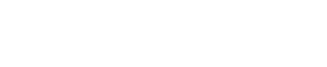 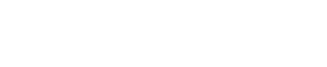 Please provide the following details:Name of organisation/childcare settingFull addressContact nameContact emailPhone numberName of person leading activity on siteMobile number for person on site